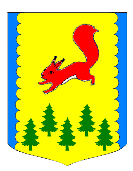 КРАСНОЯРСКИЙ КРАЙАДМИНИСТРАЦИЯПИРОВСКОГО МУНИЦИПАЛЬНОГО ОКРУГАПРЕСС-РЕЛИЗ -24.11.2022Участники специальной военной операции освобождены от уплаты пеней по взносам на капремонтЧлены семей участников специальной военной операции освобождены от начисления пени в случае несвоевременного и (или) неполного внесения ими взноса на капитальный ремонт общего имущества в многоквартирном доме.Эта мера социальной поддержки установлена указом Губернатора Красноярского края «О социально-экономических мерах поддержки лиц, принимающих участие в специальной военной операции, и членов их семей».Чтобы воспользоваться этой мерой поддержки, члены семьи участника специальной военной операции должны обратиться с заявлением к получателю взноса: в региональный фонд капремонта либо в управляющую компанию или ТСЖ, если жители накапливают средства на капитальный ремонт на специальном счёте своего дома.